Frank Harvey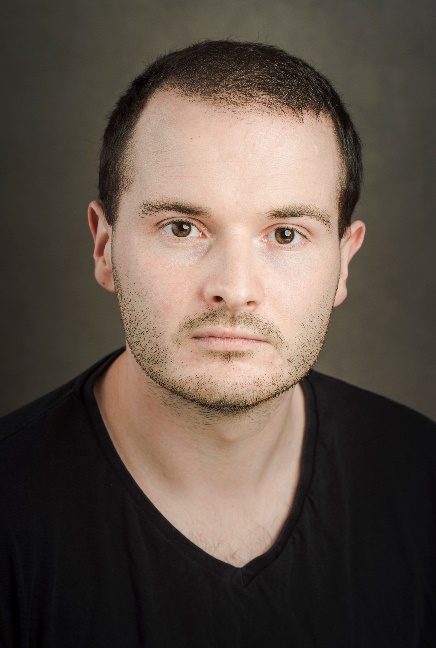 07854252648f.harvey69@hotmail.comPlaying age: 26-36Height: 5’11”Location: West Wales, PembrokeshireAccent: Kent (Native)Voice: Clear, Variable.Production			Role			Venue/Company		DirectorTV‘World’s Most Evil Killers’	Karol Kot		Woodcut Media		AndyPapadopoulos‘Wings of War’			Sir Frank Whittle	Woodcut Media		AndyPapadopoulosTheatre‘Aladdin’			Genie/Abanazar	Outside the Box Productions	Sinead Gibson‘Waiting for Godot’		Vladimir		Solent Productions		Matt Fletcher‘Equus’				Martin Dysart		Solent Productions		Matt Fletcher‘Rosencrantz& Guildenstern’			Guildenstern		Solent Productions		Mark Adams‘The Pearl’ 			Father			The Point Theatre		Myself(Adaptation)Film‘The Owl’			Getaway Driver		Solent Productions		Kim MorrisExperienced in - Comedy, Film, Film (Short), Film (Student), Impressionism, New Writing, Pantomime, Presenting, Radio, Theatre (Professional), Theatre (Touring), TV.Owns – Driving license, Car.Unions – Equity.